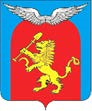 КРАСНОЯРСКИЙ КРАЙ ЕМЕЛЬЯНОВСКИЙ РАЙОНАДМИНИСТРАЦИЯ ЗЕЛЕДЕЕВСКОГО СЕЛЬСОВЕТАПОСТАНОВЛЕНИЕ02.02.2023                                      п.Зеледеево                              № 11-пО создании пунктов временного размещениинаселении на территории МО Зеледеевский сельсовет            В соответствии с Федеральными законами от 21.12.1994 года №68-ФЗ «О защите населения и территорий от чрезвычайных ситуаций природного и техногенного характера»,  от 12.02.1998 года № 28-ФЗ «О гражданской обороне», с целью обеспечения населения временным жильем при чрезвычайных ситуациях природного и техногенного характера, администрация Зеледеевского сельсовета ПОСТАНОВЛЯЕТ:Создать пункты временного размещения населения, эвакуируемого  из зон чрезвычайных ситуаций на территории МО Зеледеевский сельсовет.Утвердить:Перечень пунктов временного размещения населения, эвакуируемого из зон чрезвычайных ситуаций на территории МО Зеледеевский сельсовет  (приложение №1).Положение о пункте временного размещения населения, эвакуируемого из зон чрезвычайных ситуаций, на территории МО Зеледеевский сельсовет  (приложение №2).Настоящее постановление подлежит размещению на официальном сайте Зеледеевского сельсовета  и вступает в силу со дня его опубликования в газете «Емельяновские веси».4. Контроль за исполнением возложить на главу администрации.   Глава сельсовета                                                                            Р.Н.ИльиченкоПриложение №1к постановлению от 02.02.2022 №11-пПереченьпунктов временного размещения населения, эвакуируемого из зон чрезвычайных ситуаций на территории МО Зеледеевский сельсоветПриложение №2к постановлению от 02.02.2022 № 11-пПоложениео пункте временного размещения населения, эвакуируемого из зон чрезвычайных ситуаций на территории МО Зеледеевский сельсоветОбщие положения    1.1. Настоящее Положение о пункте временного размещения  населения, эвакуируемого из зон чрезвычайных ситуаций на территории МО Зеледеевский сельсовет (далее - Положение) определяет основные задачи, организацию и порядок его функционирования на территории МО Зеледеевский сельсовет.    1.2. Пункт временного размещения населения, эвакуируемого из зон чрезвычайных ситуаций на территории МО Зеледеевский сельсовет (далее - ПВР) является элементом подсистемы по предупреждению и ликвидации чрезвычайных ситуаций.    1.3. Пункты временного размещения создаются постановлением Администрации МО Зеледеевский сельсовет на базе учреждений  образования, культуры и объектов социального назначения. Деятельность ПВР  организуется в соответствии с нормативными правовыми актами и настоящим Положением.Основные задачи     2.1. Пункт  временного размещения  создается для приема, временного размещения, учета и первоочередного жизнеобеспечения населения, эвакуируемого из зон чрезвычайных ситуаций.     2.2. Основными задачами пункта  временного размещения  являются:     2.2.1.При повседневной деятельности:     планирование и подготовка к осуществлению мероприятий по организованному приему населения, эвакуируемого из зон чрезвычайных ситуаций;     разработка документации по учету, временному размещению и первоочередному жизнеобеспечению населения;            обучение и практическая отработка вопросов оповещения, сбора и функционирования администрации ПВР;     участие в учениях, тренировках и проверках, проводимых в  рамках  совершенствования деятельности звена  подсистемы по предупреждению и ликвидации чрезвычайных ситуаций.     2.2.2. При угрозе возникновения чрезвычайной ситуации:     подготовка помещений и инвентаря для создания ПВР;     обеспечение устойчивой связи с комиссией по  чрезвычайным  ситуациям и  обеспечению противопожарной  безопасности МО Зеледеевский сельсовет.     2.2.3. При возникновении чрезвычайной ситуации:     полное развертывание ПВР;     организация приема, учета и жизнеобеспечения эвакуированного  населения;     информационное обеспечение населения;     предоставление донесений о работе ПВР.3. Структура пункта временного размещения     3.1. В состав ПВР входит  администрация  и группа обеспечения.        3.2. В администрацию ПВР входят сотрудники учреждения, на базе которого  разворачивается ПВР:     начальник ПВР  и заместитель начальника ПВР;    3.2.1. Группа  обеспечения:     группа регистрации и учета  населения – 3-4 человека;     группа размещения  населения – 3-4 человека; стол справок  – 2 человека.     3.2.2. Начальник ПВР назначается постановлением Администрации сельского поселения. Остальной личный состав назначается приказом руководителя учреждения, на базе которого  разворачивается ПВР.     3.2.3. Развертывание групп обеспечения осуществляется  по распоряжению Администрации сельского поселения (председателя КЧС и ПБ).       3.3. Структура ПВР приведена в приложении к настоящему Положению.4. Организация работы     4.1. ПВР разворачивается  по распоряжению Администрации сельского поселения (председателя КЧС и ПБ). С получением распоряжения руководитель учреждения  -  начальник ПВР действует в соответствии с календарным планом действий администрации ПВР.    4.2. Функционирование ПВР может быть временно приостановлено по распоряжению Администрации сельского поселения (председателя КЧС и ПБ).                                                                                                                                                       4.3. Деятельность  ПВР  регламентируется следующими документами:     приказ о создании ПВР;     штатно-должностной список администрации ПВР;     функциональные обязанности сотрудников администрации ПВР;      календарный план действий администрации ПВР;     план размещения населения; схема оповещения администрации ПВР;     схема связи и управления ПВР;     журнал учета прибытия населения на ПВР;     журнал принятых и отданных распоряжений, донесений и докладов;     информационные указатели и таблички.     4.4. Размещение эвакуируемого населения осуществляется с использованием всех материально-технических возможностей учреждения, на базе которого разворачивается ПВР. Для организации работы медпункта, пункта питания, комнаты матери и ребенка предусматривается наличие отдельных помещений.     4.5. Начальник ПВР в своей работе и по вопросам жизнеобеспечения эвакуируемого населения руководствуется решениями комиссии ЧС и ПБ и методическими рекомендациями по организации первоочередного жизнеобеспечения населения в чрезвычайных ситуациях.     4.6. Начальник ПВР несет персональную ответственность за своевременное развертывание и готовность ПВР.     4.7. Финансирование мероприятий по содержанию ПВР осуществляется  за счет средств резервного фонда Администрации  сельского поселения, осуществляющей финансирование непредвиденных расходов местного бюджета на мероприятия по ликвидации чрезвычайных ситуаций природного и техногенного характера. В случае нехватки средства в бюджете сельского поселения, Глава сельского поселения имеет право обратиться (с ходатайством) в комиссию по предупреждению и ликвидации чрезвычайных ситуаций Администрации Емельяновского района.№ п\пБаза развертыванияпункта временного размещениянаселенияМесто нахожденияпункта временногоразмещениянаселенияТелефонРуководитель –начальник   пункта временного размещения населения123451 Муниципальное бюджетное общеобразовательное учреждение «Зеледеевская  средняя общеобразовательная школа» п.Зеледево ул.Зеленая, 36Коваленко Ольга Михайловна2Сельский дом культуры п.Зеледеевоп.Зеледеево ул.Центральная,73Варламова Нина Алексеевна3Администрация Зеледеевского сельсоветап.Зеледево ул.Зеленая, 36 АИльиченко Роман Николаевич